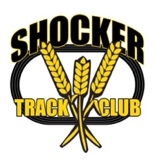 SHOCKER TRACK CLUB2023-2024 – YOUTH TEAM INDOOR PROGRAMJOINER REGISTRATION and PAYMENT PROCESSPROGRAM COSTS - JOINER REGISTRATION FEES and FEE PAYMENT DUE DATESOne free try-it-out practice is allowed – and recommended for younger athletes - before registration payment is required.  The Joiner Registration Fee is the amount to be paid on the day joined during any identified month, is one-time and covers all expenses to participate in practices through the final day of practice THAT MONTH AND OTHERS AS NOTED and receive the “Program General Amenities” listed below.  Some months are combined with others as noted in the chart below.FEES ARE TO BE PAID ALL AT ONCE IN CASH or CHECK or VENMO - NO REFUNDS AFTER 2ND PRACTICE if apparel has been provided.The maximum amount that would be paid during the entire indoor season (from October through February) would be $240. The Joiner Registration Fee and Monthly Payments do not include any Track Meet Entry Fees, or USATF Membership, unless specified otherwise.Note 1 - Payments can be made via Cash, check payable to Shocker Track Club, or via Venmo (See STC Leadership for details)Program General Amenities - All Youth Athletes paying the “Registration Joiner Fee” as defined above receive a Long-sleeved STC Team Sponsor T-Shirt, Long-sleeved STC Fun T-Shirt, STC Gear bag and free participation in the Shocker Track Club Indoor Youth Track meets in January and February 2024.Joiner MonthJoiner Registration Fee PaymentPayment 2
If participatingPayment 3
If participatingOctober$190 includes November and December$50 includes January and Februaryn/aNovember$165 includes December $50 includes January and Februaryn/aDecember$140 December ONLY!$50 includes January and February n/aJanuary$165 includes Februaryn/an/aFebruary$140 February ONLY!n/an/a